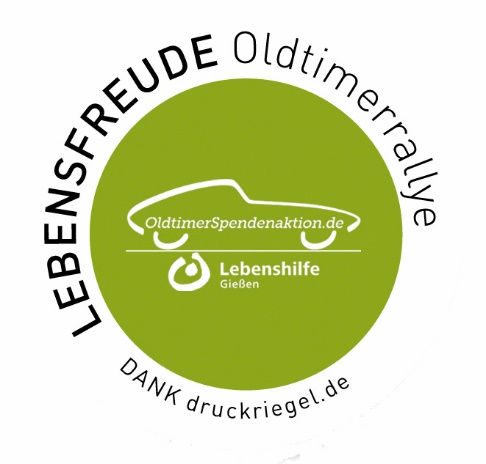 ANMELDUNGLEBENSFREUDE OldtimerrallyeSa, 11. Juni 2022Helferinnen & Helfer Gemeinsame Oldtimerausfahrt mit leichten AufgabenBeginn: Samstag, 11.06.2022, 9.00 Uhr auf dem Parkplatz Reha-MitteAdresse: Reha-Mitte, Erdkauter Weg 13, 35394 GießenStart des ersten Fahrzeugs: 9.30 Uhr, Ende ca.16.00 Uhr, Ziel: Reha-MitteStreckenlänge: ca. 120 kmAnmeldung als Helfer*inName Helfer*in:________________________________________________________________Einrichtung/Adresse:____________________________________________________________Telefon:______________________________________________________________________Bitte ausfüllen und senden oder einfach kurze Mail/Fax an uns WICHTIG!!!Hilfe brauchen wir für die Spielstationen auf der Strecke, Anmeldung, Verpflegung. Alle Einsatz-infos gibt es dann schriftlich Mitte Mai! Falls es Fragen gibt, bitte bei uns melden, wir freuen uns.Mit der Unterschrift erklären sich alle Teilnehmerinnen und Teilnehmer/Helferinnen und Helfer mit der Veröffentlichung von allen Fotos, Film- und Tonaufnahmen auch auf Social Media-Portalen einverstanden.Es handelt sich um eine gemeinsame Ausfahrt, bei der es nicht um Geschwindigkeit geht, sondern darum, gemeinsam Spaß zu haben an einer schönen Strecke und der Lösung einiger kleiner Aufgaben. Ort, Datum___________________________________________________________________Unterschrift Bitte zurück an:   Tina Gorschlüter, 0151-16204885, t.gorschlueter@lebenshilfe-giessen.de	             Reinhard Schade, 0160-7059039, r.schade@lebenshilfe-giessen.de	             FAX: 0641-972 1055-144